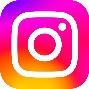 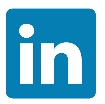 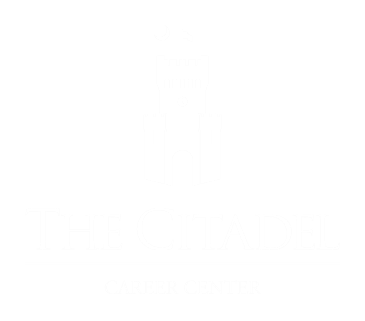 FRESHMANYEARSOPHOMOREYEARJUNIORYEARSENIORYEAREXPLOREVisit The Citadel Career Center + our website (https://go.citadel.edu/career/) REGULARLYVisit The Citadel Career Center + our website (https://go.citadel.edu/career/) REGULARLYVisit The Citadel Career Center + our website (https://go.citadel.edu/career/) REGULARLYVisit The Citadel Career Center + our website (https://go.citadel.edu/career/) REGULARLYEXPLOREIdentify VIPS (values, interests, personality, & skills): ‘Focus2’Develop SMART GoalsLogin to HandshakeUse ‘What Can I Do With This Major?’ to explore career optionsReview, and edit SMART Goals Research graduate school if that is of interest Be familiar with your options from ‘What Can I Do With This Major?’Search for an internship for the fall, spring, or summer (or multiple)Review and prepare STAR storiesPolish resume, LinkedIn, cover letter, references, and STAR storiesResearch 3-5 potential companies or geographical areas of interestPREPAREUpdate resume throughout EACH SEMESTER/ YEARUpdate resume throughout EACH SEMESTER/ YEARUpdate resume throughout EACH SEMESTER/ YEARUpdate resume throughout EACH SEMESTER/ YEARPREPAREDiscuss your major with mentors, family, and friends to confirm your decisionJoin clubs, sports teams, and/ or Leadership positions on campusCreate LinkedInConduct 5 informational interviews through LinkedInPractice interviewing with Career Center Staff or ‘Interviewstream’Conduct 5 informational interviews through LinkedIn Create a cover letterDevelop your go-to references documentDevelop a job search strategyMake a Plan B (backup)Conduct informational interviews through LinkedInSchedule a mock interview with someone at The Career CenterImplement your job search strategyENGAGEAttend Ready, Set, Hire, and the Career + Internship Fair EACH SEMESTERAttend Ready, Set, Hire, and the Career + Internship Fair EACH SEMESTERAttend Ready, Set, Hire, and the Career + Internship Fair EACH SEMESTERAttend Ready, Set, Hire, and the Career + Internship Fair EACH SEMESTERENGAGEAdd LinkedIn connections such as professors, coworkers, friends, family, etc. (50—100  connections)Search for summer job/ internship related to your career interestsExpand your network on LinkedIn with a goal of 100 or more connections yearly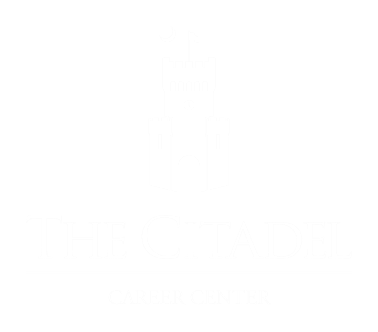 Secure your 1st summer internship Expand your network and stay active on LinkedInSecure a fall, spring, or summer internship (or multiple) Expand your network and stay active on LinkedInActively apply and interview for multiple full-time positions, or graduate schoolsFollow-up and evaluate offers 